АННОТАЦИЯТекст. Текст. Текст. Текст. Текст. Текст. Текст. Текст. Текст. Текст. Текст. Текст. Текст. Текст. Текст. Текст. Текст. Текст. Текст. Текст. Текст. Текст. Текст. Текст. Текст. Текст. Текст. Текст. Текст. Текст. Текст. Текст. Текст. Текст. Текст. Текст. Текст. Текст. Текст. Текст. Текст. Текст. Текст. СОДЕРЖАНИЕВВЕДЕНИЕ	3ГЛАВА 1. Название	41.1. Название	41.2. Название.	51.3. Название	6ГЛАВА 2. Название	72.1. Название	72.2. Название	72.3. Название	7ГЛАВА 3. Название	73.1. Название	73.2. Название	73.3. Название	7ЗАКЛЮЧЕНИЕ	8СПИСОК ИСПОЛЬЗОВАННЫХ ИСТОЧНИКОВ	9ПРИЛОЖЕНИЯ	10ВВЕДЕНИЕТекст. Текст. Текст. Текст. Текст. Текст. Текст. Текст. Текст. Текст. Текст. Текст. Текст. Текст. Текст. Текст. Текст. Текст. Текст. Текст. Текст. Текст. Текст. Текст. Текст. Текст. Текст. Текст. Текст. Текст. Текст. Текст. Текст. Текст. Текст. Текст. Текст. Текст. Текст. Текст. Текст. Текст. Текст. Текст. Текст. Текст. Текст. Текст. Текст. Текст. Текст. Текст. Текст. Текст. Текст. Текст. Текст. Текст. Текст. Текст. Текст. Текст. Текст. Текст. Текст. Текст. Текст. Текст. Текст. Текст. Текст. Текст. Текст. Текст. Текст. Текст. Текст. Текст. Текст. Текст. Текст. Текст. Текст. Текст. Текст. Текст. ГЛАВА 1. ТЕОРЕТИКО-МЕТОДОЛОГИЧЕСКИЕ ПОДХОДЫ К …НазваниеТекст. Текст. Текст. Текст. Текст. Текст. Текст. Текст. Текст. Текст. Текст. Текст. Текст. Текст. Текст. Текст. Текст. Текст. Текст. Текст. Текст. Текст. Текст. Текст. Текст. Текст. Текст. Текст. Текст. Текст. Текст. Текст. Текст. Текст. Текст. Текст. Текст. Текст. Текст. Текст. Текст [6, c. 18]. Текст. Текст. Текст. Текст. Текст. Текст. Текст. Текст. Текст. Текст. Текст. Текст. Текст. Текст. Текст. Текст. Текст. Текст. Текст. Текст. Текст. Текст. Текст. Текст. Текст. Текст. Текст. Текст. Текст. Текст. Текст. Текст. Текст. Текст. Текст [3, 15, 29]. Текст. Текст. Текст. Текст. Текст. Текст. Текст. Текст. На представленном графике (см. рис.1) ….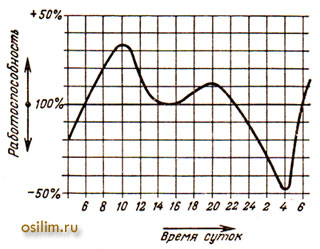 Рис. 1. График зависимости работоспособности от времени суток [7]Текст. Текст. Текст. Текст. Текст. Текст. Текст. Текст. Текст. Текст. Текст. Текст. Текст. Текст. Текст. Текст. Текст. Текст. Текст. Текст. Текст. Текст. Текст. Текст. Текст. Текст. Текст. Текст. Текст. Текст. Текст. Текст. Текст. Текст. Текст. Текст. Текст. Текст. Текст. Текст. Текст. Текст. Текст. НазваниеТекст. Текст. Текст. Текст. Текст. Текст. Текст. Текст. Текст. Текст. Текст. Текст. Текст. Текст. Текст. Текст. Текст. Текст. Текст. Текст. Текст. Текст. Текст. Текст. Текст. Текст. Текст. Текст. Текст. Текст. Текст. Текст (табл. 2).Таблица 2Этапы внедрения[сост. по 3, 5, 7]Текст. Текст. Текст. Текст. Текст. Текст. Текст. Текст. Текст. Текст. Текст. Текст. Текст. Текст. Текст. Текст. Текст. Текст. Текст. Текст. Текст.Определить значение g можно по формуле (1):,                                                        (1)где g – потенциал роста денежных потоков;ROE – рентабельность собственного капитала на последний прогнозный период;RR – коэффициент удержания нераспределенной прибыли.Текст. Текст. Текст. Текст. Текст. Текст. Текст. Текст. Текст. Текст. Текст. Текст. Текст. Текст. Текст. Текст. Текст. Текст. Текст. Текст. Текст. Текст. Текст. Текст. Текст. Текст. Текст. Текст. Текст. Текст. Текст. Текст. Текст. Текст. Текст. Текст. Текст. Текст. Текст. Текст. Текст. Текст. Текст. НазваниеТекст. Текст. Текст. Текст. Текст. Текст. Текст. Текст. Текст. Текст. Текст. Текст. Текст. Текст. Текст. Текст. Текст. Текст. Текст. Текст. Текст. Текст. Текст. Текст. Текст. Текст. Текст. Текст. Текст. Текст. Текст. Текст. Текст. Текст. Текст. Текст. Текст. Текст. Текст. Текст. Текст. Текст. Текст. ГЛАВА 2. НАЗВАНИЕ2.1. НазваниеДелать по аналогии с первой главой. Тоже самое и по главе 3.ЗАКЛЮЧЕНИЕТекст. Текст. Текст. Текст. Текст. Текст. Текст. Текст. Текст. Текст. Текст. Текст. Текст. Текст. Текст. Текст. Текст. Текст. Текст. Текст. Текст. Текст. Текст. Текст. Текст. Текст. Текст. Текст. Текст. Текст. Текст. Текст. Текст. Текст. Текст. Текст. Текст. Текст. Текст. Текст. Текст. Текст. Текст. СПИСОК ИСПОЛЬЗОВАННЫХ ИСТОЧНИКОВТекст. Текст. Текст. Текст. Текст. Текст. Текст. Текст. Текст. Текст. Текст. Текст. Текст. Текст. Текст. Текст. Текст. Текст. Текст. Текст. Текст. Текст. Текст. Текст. Текст. Текст. Текст. Текст. Текст. Текст. Текст. Текст. Текст. Текст. Текст. Текст. Текст. Текст. Текст. Текст. Текст. Текст. Текст. ПРИЛОЖЕНИЯПриложение 1НазваниеТекст. Текст. Текст. Текст. Текст. Текст. Текст. Текст. Текст. Текст. Текст. Текст. Текст. Текст. Текст. Текст. Текст. Текст. Текст. Текст. Текст. Текст. Текст. Текст. Текст. Текст. Текст. Текст. Текст. Текст. Текст. Текст. Текст. Текст. Текст. Текст. Текст. Текст. Текст. Текст. Текст. Текст. Текст. Текст. Текст.Сибирско-американский факультет менеджментаСибирско-американский факультет менеджментаСибирско-американский факультет менеджментаСибирско-американский факультет менеджментаДопускается к защитеДопускается к защитеДопускается к защитеЗав. кафедрой СиФМЗав. кафедрой СиФМЗав. кафедрой СиФМд.э.н., доцент ___________ Н. Б. Грошевад.э.н., доцент ___________ Н. Б. Грошевад.э.н., доцент ___________ Н. Б. Грошева«____» _________ 2017 г.«____» _________ 2017 г.«____» _________ 2017 г.ВЫПУСКНАЯ КВАЛИФИКАЦИОННАЯ РАБОТАВЫПУСКНАЯ КВАЛИФИКАЦИОННАЯ РАБОТАВЫПУСКНАЯ КВАЛИФИКАЦИОННАЯ РАБОТАВЫПУСКНАЯ КВАЛИФИКАЦИОННАЯ РАБОТАБАКАЛАВРАБАКАЛАВРАБАКАЛАВРАБАКАЛАВРАпо направлению 38.03.02 «Менеджмент»по направлению 38.03.02 «Менеджмент»по направлению 38.03.02 «Менеджмент»по направлению 38.03.02 «Менеджмент»Профиль «Стратегический и операционный менеджмент»Профиль «Стратегический и операционный менеджмент»Профиль «Стратегический и операционный менеджмент»Профиль «Стратегический и операционный менеджмент»«ТЕМА»«ТЕМА»«ТЕМА»«ТЕМА»Студент 4 курса очного отделения, Студент 4 курса очного отделения, ____ Имя  Отчество  Фамилия___________ Имя  Отчество  Фамилия_______Нормоконтролёр: декан САФ______________Н.Б. ГрошеваНормоконтролёр: декан САФ______________Н.Б. ГрошеваРуководитель: уч. степень, должность,________ И.О. Фамилия____________Руководитель: уч. степень, должность,________ И.О. Фамилия____________Работа защищена:Работа защищена:Работа защищена:«_____» _________ 2017 г.С оценкой _____________Протокол № ______Иркутск 2017Иркутск 2017Иркутск 2017Иркутск 2017Этап 1Диагностика потребностей пользователяПровести экспертные интервью с пользователями моделейВыявить наиболее приоритетные задачи для решенияПроанализировать бизнес-процессы компанииЭтап 2Диагностика технических проблем моделиПровести сравнительный анализ работы модели на исторических периодахВыявить «узкие места» в моделировании, которые дают наиболее заметные отклоненияЭтап 3Определение стратегических задач (ITIL Service Strategy)На основании экспертных интервью, выявить приоритетные задачи, которые должна решать модельОпределить «ключевые» бизнес-процессы к моделированиюОпределить базовый сценарий развития